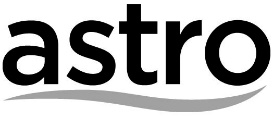 ARE YOU LITE ENOUGH? – (Break Part #1) TERMS AND CONDITIONSA.	BASIC TERMSThe Basic Terms and the Contest Standard Terms and Conditions (collectively “Terms and Conditions”) shall be binding on all contestants who participate in this Contest (“Contestants”). The definitions in the Contest Standard Terms and Conditions shall apply unless otherwise expressly stated in the Basic Terms. In the event of any inconsistency between the Basic Contest Terms and the Contest Standard Terms and Conditions, the Basic Terms shall prevail to the extent of such inconsistency.Entry and participation in the Contest shall be deemed an unconditional acceptance by the Contestants of the Terms and Conditions.OrganiserASTRO RADIO SDN BHD(COMPANY NO. 199601031120 (403472-D))  Radio StationLITEFMName of ContestARE YOU LITE ENOUGH? – (Break Part #1)Brief Description of Contest/ProgrammeThis is a call-in contest for a chance to win Cash Prize  Brief mechanism of Contest The Contestants must adhere to the mechanism of the Contest as may be changed, amended, notified or communicated by the Organiser during the Contest Period.Eligibility CriteriaThe Contest is open to all Malaysians of the Age of Eligibility below.Contestants must be Malaysian citizens and must possess valid Malaysian Identity Cards. IneligibilityThe following persons are not eligible to participate in the Contest :-Employees/vendors/contractors and their *immediate family members of the Organiser, MEASAT Broadcast Network Systems Sdn Bhd, Astro Entertainment Sdn Bhd, Astro Production Sdn Bhd, Astro Digital 5 Sdn Bhd and Astro Malaysia Holdings Berhad, the sponsor of the Contest and their affiliates and partners. Has won any prize(s) up to a value either individually or collectively of a value of RM1,000 and below from the Radio Station in the period of thirty (30) days prior to entering the Contest.Has won any prize(s) up to a value either individually or collectively of a value of RM1,001 to RM5,000 from the Radio Station in the period of ninety (90) days prior to entering the Contest.Has won any prize(s) up to a value either individually or collectively of a value of RM5,001 and above from the Radio Station in the period of three hundred and sixty-five (365) days prior to entering the Contest.*immediate family members mean spouse, children, parents, brothers and sistersAge of Eligibility The Contest is open to all Malaysians who are 18 years old and above at the time of submission of entry or as at the date of participation in the Contest.  Where the Age of Eligibility permits participation of Contestants under the age of 18 years old, the Contestant must obtain the consent of his/her parent or legal guardian in order to be eligible to participate in the Contest and to receive the Prize. The Organiser considers it the responsibility of parents and/or guardian to monitor their children’s participation in this Contest. The parents and/or guardian may at the absolute discretion of the Organiser be required to sign an indemnity in the form required by the Organiser as a precondition to their child’s entitlement to the Prize.ChargesStandard charges charged by the Contestant’s relevant telecommunications service provider applies.Contest Period  - The Organiser reserves the right to vary, extend, postpone or re-schedule the Contest Period or any dates thereof at its sole discretion.  Language of Contest English. Entry ProcedureThe Contestant must be the first caller through after the cue to call.Entry DeadlineModeCall-In – By calling Radio Station’s telephone number – 03 9543 3333Address Selection of winnersThe first caller through after the cue to call and request his/her favourite song.   PrizeRinggit Malaysia Five Hundred (RM500) only.Notification of winnersWinners will be notified right after the call-in Contest.  Collection PeriodTo be advised  Collection VenueTo be advised   Additional Terms, if anyLINE DROP OUT AND INABILITY TO CONTACT***Telephone Contests No liability is assumed by the Organiser for faulty, mistranscribed, misdirected/misdialled telephone communication or technical difficulties experienced by callers throughout the call-in portion of a Contest. If in the course of a Contest -a telephone line breaks up or drops out; orthere is a dispute arising out of the use of telephone lines in a Contest (including situations where multiple telephone lines are used); ortwo telephone lines are crossed during a phone in Contest;the Organiser may in its absolute discretion disqualify the relevant caller or callers for any reason whatsoever, and shall not be responsible for awarding a Prize to the relevant caller or callers, and may award the Prize to another person, at its sole and absolute discretion.In the event that a voice other than the caller’s (or Contestant’s) is heard on the phone line, the qualifying Contestant or Winner will be the first person on the phone line to speak. If the judge(s) is not able to determine which caller was the first to speak on the phone line, a random drawing will be held to determine the Winner, and the outcome of the draw will be final. Any entries which are found to have used telephone switching or programming equipment shall be disqualified.In telephone Contests, “sonic triggers” are effective only when heard on on-air radio broadcast, and internet streaming shall not be valid as there may be delays in audio transmission or errors on the internetAll Prizes won are strictly non-transferable to another party and cannot be exchanged or re-sold in any manner whatsoever for any other item, prize or cash.The panel of judges (if applicable) will be determined at the sole discretion of the Organiser and/or the sponsor. The Organiser may in its absolute discretion disqualify any Contestants for any reason whatsoever, and any decisions by the judges, Organiser and/or the sponsor relating to the Contest shall be final and the Organiser and/or the sponsor will not entertain any appeals by the Contestants against the decision.If the Prizes awarded by the Organiser are in the form of free tickets, passes or vouchers:the winner shall be bound by the event promoter’s, sponsor’s or issuer’s terms and conditions;the winner must adhere to those terms and conditions set out on the ticket, pass or voucher (such as film classification) and the rules and regulations of the venue thereof; andthe venue, date and time of the event/programme/movie/show may be changed at any time at the absolute discretion of the Organiser, event promoter and/or sponsor.